ТЕМА. У квітковому магазині. Звук [а], буква А, а. Позначення твердості приголосного звука у складіМАТЕРІАЛИ ДО УРОКУВиділення звука [а] з мовлення, його характеристика.Звук [а] спочатку доцільніше виділити зі слова айстра (перший та останній).- Про яку квітку з прослуханого тексту говориться в загадці?Ці осінні квіточки – Мов маленькі зірочки, Білі, сині, пурпурові,Фіолетові, бузкові.                            (Айстри) Пурпурові – темно-червоні або яскраво-червоні з фіолетовим відтінком; багряні.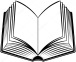 - За якими ознаками ви впізнали айстри? (Осінні квітки, схожі на маленькі зірочки, вони можуть бути білого, синього, пурпурового, фіолетового, бузкового кольору.)- Із чим порівнюється айстра в загадці? А на що ще схожа ця квітка? ( на зірочку)Можна також коротко розповісти легенду.ЗОРЯНА КВІТКА Колись давно злетіла з неба маленька зірочка. Й виросла з неї чудова квітка. А ще кажуть, що в зоряну ніч у квітнику можна почути тихій ніжний шепіт. То айстри розмовляють із зірками.Упізнавання звука [а] в мовленні, визначення його місця у слові.Запропонуйте дітям послухати вірші про айстри і назвати слова з голосним звуком [а], вказати його місце в кожному слові.Звертаємо увагу, що у словах шко[л’а]р, бі[л’а]  чується голосний звук [а] після м’якого приголосного [л’]. Про особливості його позначення на письмі учні дізнаються на наступному уроці. Ознайомлення  з друкованими літерами а. АЗапропонуйте учням «прочитати» слово за звуковою схемою, подумати, чому їм вдалося назвати не одне, а багато слів. (Машина, калина,  лопата, робота) Щоб знати точно, яке слово записано, люди придумали інші знаки – букви, які позначають конкретні звуки. Наприклад, голосний звук [а] на письмі позначають буквою А, а. Вона називається так само, як і звук.Графічний аналіз букви.- Розгляньте велику і малу букви А, а. Схожі вони чи різні? - Зі скількох елементів складається велика буква А 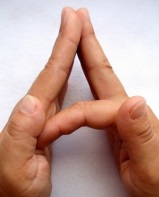 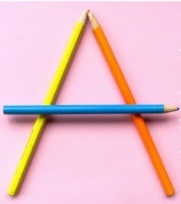 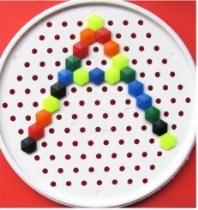 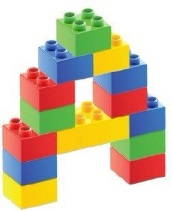 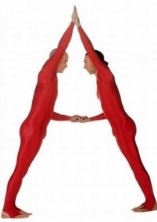 - На що схожа буква А? 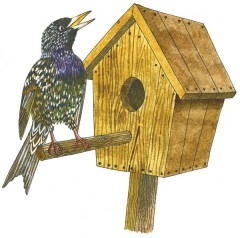 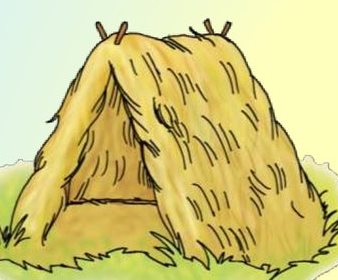 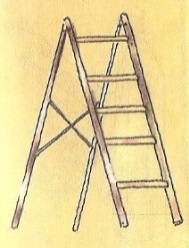 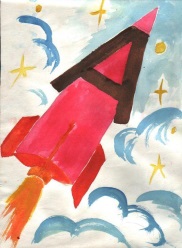 - Ось як про це говориться у віршах: - Розгляньте, на що перетворив художник малу літеру а. Спробуйте прикрасити букву  по-своєму або намалювати її портрет. 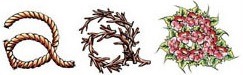 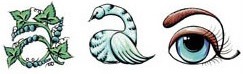 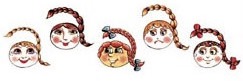 Звуко-буквений аналіз слів Визначення місця звука [а] у схемах слів.Діти за малюнками в букварі (с. 36) називають квіти, аналізують відповідні звукові схеми, знаходять у них місце звука [а]: мак – посередині слова; тюльпан – у другому складі, посередині слова;  мальва – один звук у першому складі, посередині; інший – у другому складі, в кінці слова. Читання вигуків із різною інтонацієюЗапропонуйте розглянути верхні малюнки в букварі (с. 37), обговорити їхній зміст, уточнити настрій зображених дітей. Після цього вигуки читаються з різним настроєм.- Рисочки між буквами позначають, що звук треба протягнути, а знак оклику вказує на сильне почуття. - З яким саме настроєм треба читати перший запис? (Із ніжністю, лагідно.) А другий? (Злякано.) Чи однаковою буде сила голосу?Складання речень із протиставленням Запропонуйте дітям самостійно з’ясувати, за допомогою чого «написані» два речення в букварі, спробувати їх «прочитати». Особлива увага звертається на те, що буква а позначає тут ціле слово. - Послухайте, які речення склав Читайлик. Чи все тут правильно?Аналізуючи помилки Читайлика, діти роблять висновок про те, що в реченні слово а не об’єднує однакове. Тут, навпаки, мають бути різні, протилежні предмети. Їх треба протиставити: фрукти – за смаком, квіти – за кольором.1. Банани солодкі, а лимони кислі.2. Мак червоний, а ромашка біла.• Виразне читання колискової напам’ять. Дітям, які знають усі літери, пропонується прочитати уривок із народної колискової про котиків (с. 37). - Які тваринки згадуються в колисковій? Який у них вигляд? Чим вони займаються?- Поміркуйте, чому в народних піснях саме котики найчастіше заколисують дитинку.   • Слухання й обговорення колискової пісні.Пропонуємо послухати з учнями українську народну пісню  «Котику сіренький, котику біленький» у виконанні Ніни Матвієнко.  Режим доступу: https://www.youtube.com/watch?v=-ncpIu0bvXEОбговорюються мелодія, тембр голосу, лагідна інтонація виконавиці. 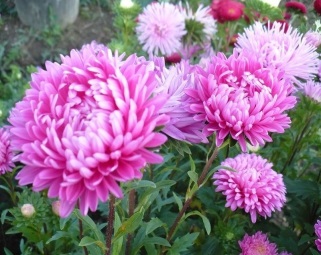 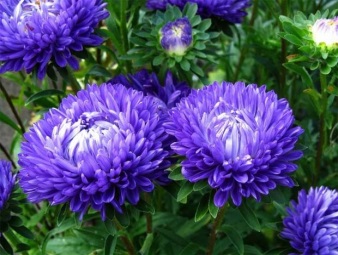 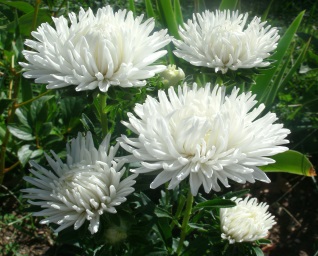 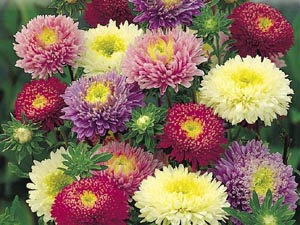                  АЙСТРИ 
Айстри ранком сумували, 
Що дощі на них не впали. 
Алла айстри поливала, 
Щоб вони не сумували.                      Василь Кравчук            ДЕНЬ АЙСТРІ от останній тиждень літа.Купує зошити школяр.А біля ґанку айстра світить —Високий голубий ліхтар...                         Ірина Жиленко–  ●–  ●–  ●               *   *   *А яка ж та буква А?
Що нагадує вона?
Досить схожих є прикмет:
Мов шпаківня, мов намет,
Мов курінь, що на баштані,
Буква А здалася Тані.                        Варвара Гринько             *   *   *Буква А у цілім світіЩонайперша в алфавіті.Я скажу вам по секрету:А подібна до ракети!                   Ірина Сонечко               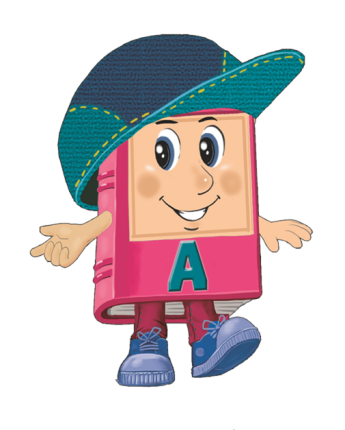 1. Банани жовті, а лимони жовті.2. Мак красивий, а ромашка красива. 